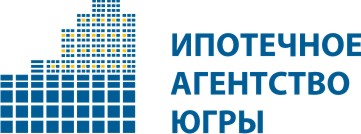                                                                            ОАО «Ипотечное агентство Югры»                                                                            ИНН 8601038839    ОГРН 1098601001289                                                                           628011, Ханты-Мансийский автономный округ – Югра,                                                                            г. Ханты-Мансийск, ул. Студенческая, д. 29, тел. (3467) 36-37-55, факс 36-37-32,                                                                            e-mail:office@ipotekaugra.ru, www.ipotekaugra.ru                                            УТВЕРЖДЕНО:Решением комиссии по проведению 							       закупок для нужд ОАО «Ипотечное агентство Югры»от «… » ноября  2014г.ДОКУМЕНТАЦИЯ 	открытого запроса коммерческих предложений на право заключения договора на изготовление и поставку сувенирной продукции с фирменным логотипом  и слоганом ОАО «Ипотечное агентство Югры»г. Ханты-Мансийск, 2014 г.СОДЕРЖАНИЕТЕРМИНЫ И ОПРЕДЕЛЕНИЯ, ИСПОЛЬЗУЕМЫЕ В ДОКУМЕНТАЦИИ								Раздел I. ИНСТРУКЦИЯ УЧАСТНИКАМ ЗАКУПКИ 					Раздел II. ИНФОРМАЦИОННАЯ КАРТА					Раздел III. ОБРАЗЦЫ ФОРМ ДОКУМЕНТОВ ДЛЯ ЗАПОЛНЕНИЯ			Раздел IV. ПРОЕКТ ДОГОВОРАТЕРМИНЫ И ОПРЕДЕЛЕНИЯ, ИСПОЛЬЗУЕМЫЕ В ДОКУМЕНТАЦИИЗаказчик – Открытое акционерное общество «Ипотечное агентство Югры» (далее – ОАО «Ипотечное агентство Югры»).Документация (документация о закупке) – документация, разработанная и утвержденная Заказчиком, содержащая установленные Заказчиком требования к качеству, техническим характеристикам товара, работ, услуг, к их безопасности, к функциональным характеристикам к результатам работ и иные требования, связанные с определением соответствия поставляемого товара, выполняемых работ, оказываемых услуг потребностям Заказчика.Официальный сайт, сайт – официальный сайт в информационно–телекоммуникационной сети «Интернет» для размещения информации о размещении заказов на поставки товаров, выполнение работ, оказание услуг (www.zakupki.gov.ru). Официальный сайт  Заказчика – официальный сайт в информационно–телекоммуникационной сети «Интернет» для размещения информации о размещении заказов на поставки товаров, выполнение работ, оказание услуг (www.ipotekaugra.ru).Комиссия по проведению закупок для нужд ОАО «Ипотечное агентство Югры» (далее - комиссия) – коллегиальный орган, создаваемый Заказчиком для выбора Исполнителя, , подрядчика путем проведения процедур закупки в установленном порядке с целью заключения договора. Участник закупки – любое юридическое лицо или несколько юридических лиц, выступающих на стороне одного участника закупки, независимо от организационно–правовой формы, формы собственности, места нахождения и места происхождения капитала либо любое физическое лицо или несколько физических лиц, выступающих на стороне одного участника закупки, в том числе индивидуальный предприниматель или несколько индивидуальных предпринимателей, выступающих на стороне одного участника закупки, которые соответствуют требованиям, установленным Заказчиком в документации.Коммерческое предложение – письменное предложение участника закупки заключить договор на условиях, указанных в документации, в том числе извещении о запросе коммерческих предложений по цене указанной в коммерческом предложении.РАЗДЕЛ I. ИНСТРУКЦИЯ УЧАСТНИКАМ ЗАКУПКИОБЩИЕ ПОЛОЖЕНИЯ1.1. Законодательство и иные правовые акты, подлежащие применению.При закупке товаров, работ, услуг ОАО «Ипотечное агентство Югры» руководствуется Конституцией Российской Федерации, Гражданским кодексом Российской Федерации, Федеральным законом от 18 июля 2011 года № 223–ФЗ «О закупках товаров, работ, услуг отдельными видами юридических лиц», Федеральным законом от 26 июля 2006 года № 135–ФЗ «О защите конкуренции», Положением о закупках, товаров, работ, услуг для нужд ОАО «Ипотечное агентство Югры» (далее - Положение о закупках) и иными нормативными правовыми актами.1.2. Требования к участникам закупки.1.2.1. Участник закупки должен соответствовать требованиям, указанным в Информационной карте.Требования, предъявляемые к участникам закупки, к закупаемым товарам, работам, услугам, а также к условиям исполнения договора, критерии и порядок оценки и сопоставления заявок на участие в закупке, установленные Заказчиком в документации, применяются в равной степени ко всем участникам закупки, к товарам, работам, услугам, к условиям исполнения договора.Участники закупки имеют право выступать в отношениях, связанных с закупками для нужд Заказчика, как непосредственно, так и через своих представителей. Полномочия представителей участников закупки подтверждаются доверенностью, выданной и оформленной в соответствии с гражданским законодательством Российской Федерации, или ее нотариально заверенной копией.1.2.2. В случае, если на стороне одного участника закупки выступает несколько юридических (физических) лиц или участник закупки планирует привлечения субподрядчиков (соисполнителей, субисполнителей), указанные требования могут быть предъявлены Заказчиком ко всем лицам, выступающим на стороне одного участника закупки, ко всем субподрядчикам (соисполнителям, субисполнителям), привлекаемым участником закупки для исполнения условий договора. 1.3. Привлечение субподрядчиков, соисполнителей, субисполнителей к исполнению договора.Привлечение к исполнению договора субподрядчиков, соисполнителей, субисполнителей допускается в случае если такое право предусмотрено проектом договора.1.4. Расходы в связи с участием в закупке.Участник закупки несет все расходы, связанные с подготовкой и подачей коммерческого предложения и заключением договора. Заказчик не несет ответственности и не имеет обязательств в связи с такими расходами.2.  ДОКУМЕНТАЦИЯ2.1. Содержание документации.Документация включает перечисленные ниже документы, а также изменения и дополнения, вносимые в документацию в порядке, предусмотренном данным пунктом настоящего Раздела.Разъяснение положений документации.Любой участник закупки вправе направить в письменной форме Заказчику запрос о разъяснении положений документации. В течение трех рабочих дней со дня поступления указанного запроса, Заказчик обязан направить в письменной форме или в форме электронного документа разъяснения положений документации, если указанный запрос поступил не позднее, чем за пять дней до дня окончания подачи заявок на участие в закупках.Запрос о разъяснении положений документации направляется в адрес Заказчика в письменной форме, на бланке организации и подписывается уполномоченным лицом. Заказчик направляет заявителю в письменной форме или форме электронного документа разъяснения положений документации.2.2.3. Не позднее чем в течение трех дней со дня направления разъяснения положений документации по запросу участника процедуры закупки такое разъяснение должно быть размещено Заказчиком на официальном сайте и сайте Заказчика (www.ipotekaugra.ru) с содержанием запроса на разъяснение положений документации, без указания участника процедуры закупки, от которого поступил запрос. Разъяснение положений документации о закупке не должно изменять ее суть.ИНСТРУКЦИЯ ПО ПОДГОТОВКЕ КОММЕРЧЕСКОГО ПРЕДЛОЖЕНИЯФорма коммерческого предложения.Участник закупки подает коммерческое предложение в письменной форме на бумажном носителе в запечатанном конверте, в соответствии с указаниями, изложенными в Информационной карте по форме, установленной документацией. Участник закупки вправе подать только одно коммерческое предложение в отношении каждого предмета закупки.Требования к содержанию документов, входящих в состав коммерческого предложения.Коммерческое предложение (включая приложения к нему), которое представляет участник закупки в соответствии с настоящей документацией должно: быть подготовлена по форме, установленной документацией;  содержать сведения и документы, указанные в Информационной карте.Участники закупки подают предложения, которые отвечают всем требованиям настоящей документации. При подготовке заявки и документов, входящих в состав предложения, не допускается использование факсимильного воспроизведения подписей.Непредставление необходимых документов в составе коммерческого предложения, наличие в таких документах недостоверных сведений об участнике закупки или о товарах (работах, услугах) на поставку (выполнение, оказание) которых проводится запрос коммерческих предложений, несоответствие требованиям Технического задания является основанием для отказа в заключении договора с  участником закупки. Требования к предложениям о цене договора. Валютой коммерческого предложения является российский рубль. Требования к предложениям о цене договора указаны в Информационной карте.Требования к оформлению коммерческого предложения.При описании условий и предложений участников закупки должны приниматься общепринятые обозначения и наименования в соответствии с требованиями действующих нормативных правовых актов Российской Федерации.Сведения, которые содержатся в коммерческих предложениях участников закупки, не должны допускать двусмысленных толкований.Все документы, представленные участниками закупки, должны быть оформлены в соответствии с требованиями документации. Все документы, представляемые участниками закупки в составе коммерческого предложения должны быть заполнены по всем пунктам и по всем полям.ПОДАЧА КОММЕРЧЕСКОГО ПРЕДЛОЖЕНИЯСрок и порядок подачи и регистрации коммерческих предложений.Прием коммерческих предложений прекращается в срок, указанный в извещении о проведении запроса коммерческих предложений и Информационной карте.Коммерческие предложения подаются по адресу, указанному в Информационной карте. Для участия в закупке участник подает коммерческое предложение в срок и по форме, с приложением документов, которые установлены документацией о закупке. Сведения, содержащиеся в коммерческих предложениях участников закупки, не должны допускать двусмысленных толкований. Из текста коммерческого предложения должно ясно следовать, что его подача является принятием (акцептом) всех условий Заказчика, в том числе согласие исполнять обязанности участника.Участник закупки при отправке коммерческого предложения по почте несет риск того, что его коммерческое предложение будет доставлено по неправильному адресу, будет повреждено, будет доставлено Заказчику по истечении срока подачи коммерческого предложения.Каждый конверт, поступивший в срок, указанный в настоящей документации, регистрируется Заказчиком. Поступившие конверты регистрируются в Журнале регистрации в порядке поступления конвертов. Запись о регистрации конверта должна включать регистрационный номер конверта, дату, время, способ подачи, подпись и расшифровку подписи лица, вручившего конверт уполномоченному лицу Заказчика. По требованию участника закупки, Заказчик выдает расписку в получении конверта с указанием даты и времени его получения. Участник закупки подает коммерческое предложение в письменной форме, в запечатанном конверте, в сроки, установленные документацией о закупке. При этом на таком конверте указывается наименование запроса коммерческих предложений, на участие в котором подается данное предложение, наименование и адрес Заказчика. Участник закупки вправе не указывать на таком конверте свое фирменное наименование, почтовый адрес (для юридического лица) или фамилию, имя, отчество, сведения о месте жительства (для физического лица). Коммерческое предложение в письменной форме может быть подано участником процедуры закупки, а так же посредством почты или курьерской службы. Для ускорения доставки документации возможно использование электронных средств связи, но с обязательной последующей досылкой документов по почте заказным письмом и уведомлением. Если конверт не запечатан и не маркирован в порядке, указанном выше, Заказчик не несет ответственности за утерю конверта или его содержимого или досрочное вскрытие такого конверта. Отзыв коммерческого предложения. Участник закупки, подавший коммерческое предложение, вправе отозвать его в любое время до дня момента вскрытия комиссией конвертов. Коммерческие предложения, поданные с опозданием.Полученные после окончания срока подачи конвертов конверты с коммерческими предложениями вскрываются (в случае, если на конверте не указаны почтовый адрес (для юридического лица) или сведения о месте жительства (для физического лица) участника закупки), и в тот же день такие конверты возвращаются участникам закупки.ВСКРЫТИЕ КОНВЕРТОВ Порядок вскрытия конвертов.Публично в день, во время и в месте, указанные в Информационной карте, комиссией вскрываются конверты. Комиссией вскрываются конверты, которые поступили Заказчику в сроки приема коммерческих предложений. На заседании комиссии по вскрытию конвертов объявляются и заносятся в протокол вскрытия конвертов: 1) наименование (для юридического лица);2) фамилия, имя, отчество (для физического лица);3) почтовый адрес каждого участника закупки, конверт которого вскрывается;4) наличие сведений и документов, предусмотренных документацией;5) условия исполнения договора, указанные в таком коммерческом предложении.Протокол вскрытия конвертов ведется комиссией и подписывается всеми присутствующими членами комиссии и Заказчиком после вскрытия конвертов. Указанный протокол после его подписания размещается Заказчиком на официальном сайте в информационно-телекоммуникационной сети «Интернет» - www.zakupki.gov.ru, а так же на сайте Заказчика - www.ipotekaugra.ru.РАССМОТРЕНИЕ КОММЕРЧЕСКИХ ПРЕДЛОЖЕНИЙКомиссия рассматривает коммерческие предложения на соответствие требованиям, установленным документацией, и на соответствие участников закупки требованиям, установленным в документации.Заказчик, комиссия на этапе рассмотрения коммерческих предложений вправе запросить у участника закупки недостающую информацию, документы, при условии, что запрашиваемые информация, документы не могут ни в коей мере изменить условия исполнения договора, предложенные таким участником закупки в его коммерческом предложении. Комиссия осуществляет оценку коммерческих предложений, поданных участниками закупки.Срок оценки таких предложений не может превышать пяти рабочих дней со дня подписания протокола вскрытия конвертов.Оценка коммерческих предложений осуществляется комиссией в целях выявления лучших условий исполнения договора в соответствии с критериями и в порядке, установленном настоящей документацией.Для определения лучших условий исполнения договора, предложенных в коммерческих предложениях, комиссия должна оценивать и сопоставлять такие заявки по цене договора. Победителем закупки признается участник, соответствующий всем требованиям, установленным настоящей документацией и предложивший наиболее низкую цену договора.6.1.6. Комиссия ведет протокол рассмотрения коммерческих предложений, в котором должны содержаться сведения о месте, дате, времени проведения оценки таких предложений, об участниках закупки, коммерческие предложения которых были рассмотрены. Протокол подписывается всеми присутствующими членами комиссии Заказчика.6.1.7. Протокол рассмотрения коммерческих предложений размещается Заказчиком на официальном сайте в  информационно-телекоммуникационной сети «Интернет» - www.zakupki.gov.ru, а так же на сайте Заказчика - www.ipotekaugra.ru.ЗАКЛЮЧЕНИЕ ДОГОВОРА7.1. Срок заключения договора.7.1.1. Участник закупки, с которым заключается договор, должен подписать и заверить печатью проект договора и вернуть его Заказчику в срок, установленный в Информационной карте.7.1.2. Договор заключается на условиях, указанных в поданном участником закупки, с которым заключается договор, коммерческом предложении и в документации. В случае, если договор заключается с физическим лицом, за исключением индивидуальных предпринимателей и иных занимающихся частной практикой лиц, оплата такого договора уменьшается на размер налоговых платежей, связанных с оплатой договора.7.2. Обеспечение исполнения договора.7.2.1. Обеспечение исполнения договора не требуется.7.3. Права и обязанности участника закупки, с которым заключается договор.7.3.1. Участник конкурса, которому Заказчик направил проект договора, не вправе отказаться от заключения договора. 7.4. Права и обязанности Заказчика.7.4.1. После определения победителя запроса коммерческих предложений Заказчик вправе, в срок, предусмотренный для заключения договора, отказаться от заключения договора с участником закупки.В случае отказа Заказчика от заключения договора Заказчиком принимается решение об отказе от заключения договора. Указанное решение размещается Заказчиком на официальном сайте в  информационно-телекоммуникационной сети «Интернет» - www.zakupki.gov.ru, а так же на сайте Заказчика - www.ipotekaugra.ru в течение трех дней, следующих после дня его подписания. Договор должен быть подписан сторонами не позднее четырнадцати дней со дня подписания итогового протокола. 7.4.3. Закупка считается проведенной со дня заключения договора.8. УРЕГУЛИРОВАНИЕ СПОРОВ8.1.1. В случае возникновения любых противоречий, претензий и разногласий и споров, связанных с закупкой участники закупки, Заказчик и комиссия предпринимают усилия для урегулирования таких противоречий, претензий и разногласий во внесудебном порядке. 8.1.2. Любые споры, остающиеся неурегулированными во внесудебном порядке, разрешаются в судебном порядке в соответствии действующим процессуальным законодательством Российской Федерации. РАЗДЕЛ II. ИНФОРМАЦИОННАЯ КАРТАРАЗДЕЛ IIIОБРАЗЦЫ ФОРМ ДОКУМЕНТОВ ДЛЯ ЗАПОЛНЕНИЯФорма № 1На бланке организацииДата, исх. номерЗаказчику: 									_____________________КОММЕРЧЕСКОЕ ПРЕДЛОЖЕНИЕпо изготовление и поставку сувенирной продукции с фирменным логотипом  и слоганом ОАО «Ипотечное агентство Югры»1. Изучив извещение о проведении открытого запроса коммерческих предложений и документацию, _______________________________________________________(наименование участника закупки (для юридического лица, Ф.И.О. , паспортные данные, место жительства (для физического лица)в лице ______________________________________________________________________			(наименование должности, Ф.И.О. руководителя, уполномоченного лица для  юридического лица)Направляет настоящее коммерческое предложение и сообщает  о согласии заключить договор  на условиях, установленных документацией, в полном соответствии с извещением о проведении открытого запроса коммерческих предложений, документацией, в том числе технической частью, проектом договора, входящими в состав документации, и направляет настоящее предложение.2. Мы согласны выполнить работы, являющиеся предметом договора, право на заключение которого является предметом указанного запроса коммерческих предложений, в полном соответствии с извещением о проведении запроса коммерческих предложений, документацией, в том числе технической частью (техническими требованиями), проектом договора, входящими в состав документации, а также на условиях, которые мы представили в настоящем предложении:3. Мы ознакомлены с материалами, содержащимися в документации, в том числе в Техническом задании, проекте договора, входящем в состав документации, влияющими на цену договора.4. Мы согласны с тем, что в случае, если нами не были учтены какие-либо расценки на поставку оборудования и выполнение работ, составляющих полный комплекс работ и оборудования, которые должны быть выполнены в соответствии с предметом договора, данное оборудование будет в любом случае передано, а работы выполненными в полном соответствии с документацией, в том числе технической частью (техническим заданием), в пределах предлагаемой нами цены договора.5. Если наши предложения, изложенные выше, будут приняты, мы берем на себя обязательство поставить оборудование и выполнить работы в соответствии с требованиями документации, включая требования, содержащиеся в технических требованиях, и согласно нашим предложениям, которые мы просим включить в договор.6. Настоящим предложением подтверждаем, что в отношении _____________________________________________________________________________ (наименование организации  участника закупки, индивидуального предпринимателя)не проводится ликвидация и отсутствует решение арбитражного суда о признании банкротом и об открытии конкурсного производства; деятельность не приостановлена в порядке, предусмотренном Кодексом Российской Федерации об административных правонарушениях, на день подачи заявки на участие в конкурсе, а также что размер задолженности по начисленным налогам, сборам и иным обязательным платежам в бюджеты любого уровня или государственные внебюджетные фонды за прошедший календарный год не превышает _________ % (значение указать цифрами и прописью) балансовой стоимости активов участника закупки по данным бухгалтерской отчетности за последний завершенный отчетный период.	7. Нарушения обязательств по договорам, заключенным с ОАО «Ипотечное агентство Югры» ________________________(имеются/отсутствуют).8. Настоящим гарантируем достоверность представленной нами в предложении информации и подтверждаем право Заказчика, не противоречащее требованию формирования равных для всех участников закупки условий, запрашивать у нас, в уполномоченных органах власти и у упомянутых в нашем предложении юридических и физических лиц информацию, уточняющую представленные нами в ней сведения, в том числе сведения о соисполнителях.9. В случае если наши предложения будут признаны лучшими, мы берем на себя обязательства подписать договор с Заказчиком на поставку оборудования и выполнение работ в соответствии с требованиями документации, проекта договора, входящего в состав документации, и условиями наших предложений, в срок не позднее четырнадцати дней со дня подписания итогового протокола.10. Настоящим подтверждаем, что совершаемая сделка по договору, право на заключение которого является предметом закупки, является/не является (выбрать) для нас крупной.11. Сообщаем, что для оперативного уведомления нас по вопросам организационного характера и взаимодействия с Заказчиком нами уполномочен ______________________________________________________________________.     (Фамилия, имя, отчество, контактная информация уполномоченного лица)Все сведения о проведении закупки просим сообщать указанному уполномоченному лицу.12. Адрес места нахождения ________________________, телефон: ___________, факс: ________, e-mail:_______________, почтовый адрес:____________________________.         13. К настоящему предложению прилагаются документы на _____ л.Руководитель организации	_____________________ (Фамилия И.О.)(подпись)М.П.Главный бухгалтер		_____________________ (Фамилия И.О.)(подпись)Приложение №1к Форме № 1 «Коммерческое предложение»АНКЕТА УЧАСТНИКА(для юридических лиц)Участник _______________________________________                ______________________             ________________________________________(подпись)                                                                       (фамилия, имя, отчество подписавшего документ, должность)М.П.АНКЕТА УЧАСТНИКА(для индивидуальных предпринимателей, физических лиц)В подтверждение вышеприведенных данных к анкете прикладываются следующие документы:___________ (название документа) ____ (количество листов в документе);…………………………………………………………………………………………...n.	___________ (название документа) ____ (количество листов в документе)Мы, нижеподписавшиеся, заверяем правильность всех данных, указанных в анкете.Участник закупки			_____________________ (Фамилия И.О.)Приложение № 2 к Форме № 1 «Коммерческое предложение»ПРЕДЛОЖЕНИЕ О ЦЕНЕ ДОГОВОРА________________________________(наименование участника закупки) Расчет цены ДоговораРасчет цены должен учитывать затраты на поставку оборудования в соответствии с требованиями, нормами и техническими условиями, установленными техническим заданием и действующим законодательством Российской Федерации.Участник закупки по своему усмотрению, в подтверждение данных, представленных в настоящей форме, может прикладывать любые документы.Руководитель организации			___________        __________________        (подпись)			   (Ф.И.О.)Главный бухгалтер  				___________        ___________________         (подпись)			   (Ф.И.О.)М.П.Приложение № 3 к Форме № 1 «Коммерческое предложение»ПРЕДЛОЖЕНИЕ ПО КАЧЕСТВУ РАБОТ И КВАЛИФИКАЦИИ УЧАСТНИКА ЗАКУПКИ_________________________________(наименование участника закупки)1.	Наименование и описание выполняемых работ с учетом выполнения требований Заказчика. Участник закупки приводит наименование и описание поставляемойпродукции. Описывается, каким образом будут выполняться требования Заказчика, изложенные в конкурсной документации. Приводятся дополнительные требования к поставке продукции.2. Сведения о квалификации участника конкурса: общая и профессиональная характеристика  организации; наличие необходимого оборудования и других материальных возможностей; надежность, деловая репутация, наличие положительных отзывов, благодарственных писем и других документов, которые положительно характеризуют участника конкурса.(Участник размещения заказа может подтвердить данные сведения, приложив к ней любые необходимые, по его усмотрению, документы.)Руководитель организации			___________        __________________         (подпись)			   (Ф.И.О.)Главный бухгалтер  				___________        ___________________         (подпись)			   (Ф.И.О.)М.П.Приложение № 4к Форме № 1 «Коммерческое предложение»Справкао наличии у участника закупки связей, носящих характер аффилированности с сотрудниками Заказчика (Организатора) закупкиПри рассмотрении нашего коммерческого предложения просим учесть следующие сведения о наличии у  __________________________________ связей, носящих характер                                                                                 (наименование участника)аффилированности с лицами, являющимися ___________________________________                                                                                                    (указывается кем являются эти лица, пример: учредители, сотрудники, и т.д.)Заказчика и/или Организатора запроса коммерческих предложений, или иной организацией, подготовившей проектную документацию, спецификацию и другие документы, непосредственно связанные с проведением данного запроса коммерческих предложений, а именно:- ___________________________________________________________________________;(указывается Ф.И.О. лица, его место работы, должность; кратко описывается почему связи между данным лицом и Участником закупки могут быть расценены как аффилированность)-____________________________________________________________________________;(указывается Ф.И.О. лица, его место работы, должность; кратко описывается почему связи между данным лицом и Участником закупки могут быть расценены как аффилированность)Руководитель организации	_____________________ (Фамилия И.О.)(подпись)      МПИнструкции по заполнению1. Участник закупки указывает свое фирменное наименование (в т.ч. организационно-правовую форму).2. Участник закупки должен заполнить приведенное выше информационное письмо, указав всех лиц, которые, по его мнению, могут быть признаны аффилированными с ним. В случае, если, по мнению участника закупки таких лиц, нет, то в письме пишется фраза:«При рассмотрении нашей заявки на участие в конкурсе просим учесть, что у (указывается наименование участника закупки) НЕТ связей, которые могут быть признаны носящими характер аффилированности с лицами, так или иначе связанными с Заказчиком, Организатором запроса коммерческих предложений, или иной организацией, подготовившей проектную документацию, спецификацию и другие документы непосредственно связанные с проведением данного запроса коммерческих предложений». Раздел IVПроект договора № ___г.Ханты-Мансийск	 						«____» _________ 2014 г.ОАО «Ипотечное агентство Югры», именуемое в дальнейшем «Заказчик», в лице Генерального директора Чепеля Евгения Станиславовича, действующего на основании Устава, с одной стороны и ____________________________________________, именуемое в дальнейшем «Исполнитель», в лице _________________________________, действующего на основании __________________________, с другой стороны, и именуемые вместе «Стороны», заключили настоящий договор (далее – Договор) о нижеследующем:1.ПРЕДМЕТ ДОГОВОРА1.1. Заказчик поручает, а Исполнитель принимает на себя обязательства по выполнению работ/услуг по разработке дизайна  (далее, «Работы»), изготовлению/приобретению сувенирной продукции,  упаковочных материалов, нанесению изображений в соответствии с утвержденным дизайном и логотипом Заказчика  (далее - «Продукция»), согласно Техническому заданию (Приложение № 1 к настоящему Договору), а также поставке Продукции на склад Заказчика в соответствии с п. 2.1.8. настоящего Договора.1.2 Наименование, описание, количество, технические требования стоимость за единицу Продукции, а также стоимость Работ согласованы Сторонами в Приложении № 1 к настоящему Договору, которое является неотъемлемой частью настоящего Договора.1.3 Датой начала выполнения Работ считается дата подписания Сторонами настоящего Договора. Поставка готовой продукции Заказчику осуществляется с даты ее изготовления, срок окончания поставки продукции Заказчику - не позднее 15.12.2014 года. 1.4 Приемка-передача Работ оформляется Актом приема-передачи Работ. Приемка-передача поставленной Продукции  оформляется товарной накладной формы ТОРГ-12 и счет-фактурой.2. ОБЯЗАННОСТИ СТОРОН2.1. Исполнитель обязуется:2.1.1. Выполнить Работы, произвести и поставить Продукцию на условиях, предусмотренных Договором,  качественно, в установленные сроки и в соответствии с требованиями, указанными Заказчиком. В случае привлечения третьих лиц для исполнения настоящего Договора Исполнитель несет ответственность за все их действия/бездействие, как за свои собственные.2.1.2. Предоставлять Заказчику, по его требованию, текущую информацию о ходе выполнении  Работ и  производства Продукции, учитывать предложения Заказчика и устранять замечания, данные им в ходе их выполнения.2.1.3. В срок не позднее 5 (Пяти) рабочих дней с момента выполнения Работ/завершения производства Продукции уведомлять Заказчика об их выполнении и готовности к передаче Заказчику.2.1.4. Извещать Заказчика обо всех обстоятельствах, затрудняющих или делающих невозможным исполнение своих обязательств по настоящему Договору в течение 3 (Трех) дней с момента их возникновения.2.1.5. Разработать концепцию и дизайн Продукции согласно требованиям Заказчика, предоставить макеты Продукции и используемые материалы при изготовлении Продукции для утверждения Заказчиком.2.1.6. Передавать все утвержденные макеты Заказчику в исходных форматах (tiff, eps, pdf и т.п.). Все макеты являются собственностью Заказчика. 2.1.7. Обеспечить хранение готовой Продукции на складах Исполнителя и за счет Исполнителя в течение всего срока действия Договора. 2.1.8. Организовать доставку и отгрузку  готовой Продукции за свой счет на склад Заказчика в 15 обособленных подразделений и Центральный офис ОАО «Ипотечное агентство Югры»:ОАО «Ипотечное агентство Югры» Центральный офис - г. Ханты-Мансийск – 628012, г. Ханты-Мансийск, ул. Студенческая, д. 29;Представительство ОАО «Ипотечное агентство Югры» в г. Когалым – 628481, г. Когалым, ул. Дружбы народов 41, 3 этаж, тел.  89026924866 или 89026925772;Представительство ОАО «Ипотечное агентство Югры» в Кондинском районе – 628200, пгт. Междуреченский ул. Титова, дом 15 «а»; тел.  89222622202.Представительство ОАО «Ипотечное агентство Югры» в г. Лангепас – 628672, г. Лангепас ул. Парковая, 25; моб. +79044862684 Представительство ОАО «Ипотечное агентство Югры» в г. Мегион – 628681, г. Мегион, улица Советская, дом 23, кв.1;  79044702087 Нефтеюганский филиал ОАО «Ипотечное агентство Югры» – 628309 г. Нефтеюганск 16 микрорайон д.23;Нижневартовский филиал ОАО «Ипотечное агентство Югры» – 628602, г. Нижневартовск, ул.60 лет Октября д.80А; тел:8/912-934-30-77Представительство ОАО «Ипотечное агентство Югры» в г. Нягань – 628181, г. Нягань, 1 мкр., д.33, блок 1 тел. 8 912 909 8809Представительство ОАО «Ипотечное агентство Югры» в Октябрьском районе - 628126, Октябрьский район п. Приобье ул. Строителей д. 23А;9088855595, 9220786274, 9088856500Представительство ОАО «Ипотечное агентство Югры» в г. Покачи – 628661, г. Покачи,  улица Комсомольская 3/А, сот. тел. +79124183617.Представительство ОАО «Ипотечное агентство Югры» в г. Пыть-Ях – 628380, г. Пыть-Ях, 3 микрорайон, дом 75;Представительство ОАО «Ипотечное агентство Югры»  г. Радужный – 628464, г. Радужный, 1 микрорайон, д. 43, офис 313;  тел. 8 912 909 70 30. Представительство ОАО «Ипотечное агентство Югры» в Советском районе – 628242, г. Советский ул. Ленина 7. тел.  89028251458Сургутский филиал ОАО «Ипотечное агентство Югры» – 628403, г. Сургут, ул. Университетская д.3 оф.15;  тел. 89090332057Представительство ОАО «Ипотечное агентство Югры» в г. Урай – 628281, г. Урай, микрорайон 1 «г», дом 18 «г»; 8-904-871-0800Представительство ОАО «Ипотечное агентство Югры» в г. Югорск – 628260, г. Югорск, улица Гастелло, дом 6, оф. 201.  тел. +79044787275 Условия по количеству и наименованию Продукции, подлежащей отправке в каждое обособленное подразделение, определяются в Плане доставки сувенирной продукции в обособленные подразделения (Приложение № 2 к настоящему Договору).2.1.9. В сроки согласованные  Сторонами в п. 1.3. настоящего Договора передать Заказчику результаты выполнения Работ/поставить Продукцию.2.1.10. В случае обнаружения Заказчиком при приемке результатов выполнения Работ и/или приемке Продукции несоответствия Работ и/или поставленной Продукции условиям Договора, Заказчик совместно с представителем Исполнителя составляют соответствующий протокол, в котором отражаются все обнаруженные недостатки и сроки их устранения. Один экземпляр протокола передается представителю Исполнителя, один экземпляр остается у Заказчика. Исполнитель обязуется своими силами и за свой счет в сроки согласованные с Заказчиком устранять несоответствия Работ и/или  Продукции и сообщать об их устранении Заказчику, а после их устранения повторно направить Заказчику Акт приема-передачи Работ, товарную накладную на поставленную Продукцию. Обнаружение Заказчиком несоответствия результатов Работ/Продукции требованиям Договора и Заявкам Заказчика дает право Заказчику отказаться от подписания соответствующих документов до устранения Исполнителем соответствующих несоответствий. Срок исполнения обязательств, в случае обнаружения Заказчиком несоответствий,  увеличивается на срок, необходимый Исполнителю для устранения таких несоответствий, но не более, чем на срок, предусмотренный Сторонами для выполнения соответствующих работ/оказания услуг.2.1.11. По окончании выполнения Работ Исполнитель в течение 5 (Пяти) рабочих с даты завершения Работ предоставляет Заказчику Акт приема-передачи Работ, подписанный со своей стороны, который Заказчик, в случае отсутствия замечаний, обязан подписать в течение 15 (Пятнадцати) рабочих дней с даты его получения, и счет на выполненные Работы. 2.1.12. По факту поставки Продукции Исполнитель в течение 5 (Пяти) рабочих дней с даты поставки предоставляет товарную накладную, подписанную со своей стороны, которую Заказчик, в случае отсутствия замечаний, обязан подписать в течение 15 (Пятнадцати) рабочих дней с даты его получения, и   счет-фактуру на поставленную Продукцию.2.1.13. Поставка товара считается выполненной, если товар отгружен на склад Заказчика в соответствии с п. 2.1.8. настоящего договора, в сроки указанные в п. 1.3. настоящего договора.2.1.14. Работы/Продукция считаются принятыми Заказчиком с даты подписания Сторонами соответствующих документов указанных в п.1.4. настоящего Договора.2.1.15. С даты подписания Акта приема-передачи Работ к Заказчику переходят  исключительные права на результаты выполненных Исполнителем Работ.2.1.16. Право собственности на поставленную Продукцию переходит к Заказчику с даты подписания Заказчиком товарной накладной.2.1.17 Качество Продукции должно соответствовать техническим условиям, соответствующим данной продукции. Принятая Продукция должна быть проверена Заказчиком в течение 30 (тридцати) рабочих дней с даты подписания Заказчиком товарной накладной. О выявленных в ходе проверки Продукции несоответствиях или недостатках Заказчик обязан незамедлительно уведомить Исполнителя путем направления письменного уведомления (претензии) с перечнем выявленных недостатков, посредством факсимильных средств связи и/или электронной почтой, с обязательным последующим подтверждением содержания такого уведомления оригинальным текстом на бумажном носителе, заверенным подписью уполномоченного лица и печатью юридического лица и направленным Исполнителю заказным письмом с уведомлением о вручении.2.1.18 Претензии по качеству поставленной Продукции, не выявленные в ходе ее приемки, могут быть предъявлены Заказчиком в срок не более 30 (тридцати) календарных дней от даты подписания Заказчиком товарной накладной. Срок рассмотрения Исполнителем претензии Заказчика - 7 (семь) календарных дней. Ненадлежащее качество Продукции подтверждается двусторонним актом с указанием перечня необходимых доработок и сроков их устранения, при этом Исполнитель своими силами и за свой счет устраняет недочеты, допущенные по его вине в срок, не более 7 (семь) рабочих дней с даты подписания вышеуказанного акта.2.1.19 Возвратить предоставленные Заказчиком материалы либо передать их указанному Заказчиком лицу, а если это оказалось невозможным – возместить стоимость материалов, в случае досрочного расторжения настоящего Договора по вине Исполнителя.2.1.20 Выполнять иные обязательства, возложенные на Исполнителя в соответствии с настоящим Договором.2.2. Заказчик обязуется:2.2.1. Предоставить Исполнителю материалы, необходимые для выполнения Работ по настоящему Договору. 2.2.2. Принять результаты выполнения Работ/поставленную Продукцию  в течение срока установленного в п.1.13. Договора.2.2.3. Своевременно и в порядке, установленном настоящим Договором, оплатить выполненные Работы/поставленную Продукцию.3. СРОКИ ДЕЙСТВИЯ ДОГОВОРА3.1. Настоящий Договор вступает в действие с даты его подписания уполномоченными представителями Сторон и действует до полного исполнения Сторонами своих обязательств. 3.2. Заказчик вправе в любое время в одностороннем внесудебном порядке расторгнуть настоящий Договор, письменно предупредив другую  Сторону не менее чем за 10 (Десять) календарных дней до предполагаемой даты расторжения Договора. В случае досрочного расторжения настоящего Договора до сдачи результатов Работ/до поставки Продукции  оплате подлежат только фактически выполненные Работы/Поставленная Продукция, излишне уплаченные суммы подлежат возврату в течение 5 (пяти) банковских дней с даты расторжения настоящего Договора.4. СТОИМОСТЬ ПРОДУКЦИИ4.1. Стоимость Продукции по настоящему Договору составляет ______________ рублей _______ копеек,  в т.ч. НДС 18% в сумме___________ (_______________)  рублей  __ копеек. Стоимость Продукции зафиксирована на весь срок действия Договора и изменению не подлежит, и включает стоимость Работ, стоимость изготовления макетов Продукции,  изготовление, упаковку, маркировку транспортировочной упаковки, доставку, разгрузку на склад Заказчика, хранение на складе Исполнителя, а также иные затраты  Исполнителя, которые он понес, понесет или должен будет понести в связи с исполнением настоящего Договора, а также стоимость исключительных прав на результаты интеллектуальной деятельности, созданные Исполнителем в ходе выполнения настоящего Договора.4.2. Оплата товара по настоящему  договору производится  по безналичному расчету путем перечисления Заказчиком денежных средств на расчетный счет Поставщика по факту поставки товара  в течение  30 дней с момента подписания Заказчиком товарных накладных формы ТОРГ-12 по всей партии Товара, на основании  выставленного счета.4.3. Расчеты  по настоящему Договору осуществляются в рублях РФ. Платежи осуществляются  непосредственно между Заказчиком и Исполнителем в безналичной форме, в порядке и сроки, установленные Сторонами в настоящем Договоре. Днем платежа считается день списания  денежных средств с расчетного счета Заказчика по реквизитам Исполнителя, указанным в настоящем Договоре.5. ОТВЕТСТВЕННОСТЬ СТОРОН5.1. За невыполнение или ненадлежащее выполнение обязательств по настоящему Договору Стороны несут ответственность в соответствии с  законодательством РФ и настоящим Договором.5.2. Исполнитель несет ответственность за нарушение законодательства РФ о рекламе в части оформления и производства Продукции.5.3. Заказчик несет ответственность за нарушение законодательства РФ о рекламе в части содержания информации, предоставляемой для создания Продукции.5.4. В случае нарушения Заказчиком предусмотренных Договором сроков оплаты, Исполнитель вправе требовать, а Заказчик обязуется уплатить Исполнителю неустойку в размере 0,1% (Одна десятая процента) от неоплаченной в срок суммы, за каждый день такой просрочки, но не более 3% (Трех процентов) от указанной суммы. Начисление неустойки производится с даты направления письменного требования, направленного одной Стороной другой Стороне в связи с нарушением обязательств по Договору.5.5. В случае нарушения  Исполнителем, сроков выполнения Работ/поставки Продукции, сроков устранения недостатков Работ/Продукции, в соответствии с п. 2.1.18. Договора, Заказчик вправе требовать, а Исполнитель обязуется уплатить неустойку в размере 0,1% (Одна десятая процента)  от общей стоимости Договора , но не более 3% (Трех процентов) от указанной суммы,. Начисление неустойки производится с даты направления письменного требования, направленного Стороной другой Стороне в связи с нарушением обязательств по Договору.5.6. Уплата неустойки, предусмотренной настоящим Договором, не освобождает Сторону от исполнения обязательства по настоящему Договору.5.7. Настоящим Стороны согласовали уполномоченных представителей Сторон, ответственных на исполнение обязательств по настоящему Договору:от имени Исполнителя – ____________________________________________.от имени Заказчика – отдел Маркетинга и связей с общественностью, 8 (3467) 36-37-63.6. ФОРС-МАЖОР6.1. При возникновении обстоятельств непреодолимой силы, Сторона, подвергшаяся воздействию такой силы, освобождается от ответственности за неисполнение   обязательств по настоящему  Договору на время действия этих обстоятельств.6.2. Сторона, для  которой  создалась  невозможность  исполнения  обязательств,    не  позднее, чем в течение 5 (Пяти) дней с момента,  когда ей стало известно о наступлении вышеназванных  обстоятельств, обязана  в  письменной форме уведомить другую сторону о наступлении их действия.6.3. Факты, изложенные  в уведомлении, должны быть подтверждены соответствующими компетентными органами. Не уведомление или несвоевременное   уведомление   лишает   Сторону   права   ссылаться   на  любое  вышеназванное обстоятельство как на основание, освобождающее  от  ответственности за неисполнение обязательств.7. ПРОЧИЕ УСЛОВИЯ7.1. Стороны обязаны соблюдать конфиденциальность в отношении коммерческих условий настоящего Договора.7.3. Все разногласия и споры, возникшие при исполнении, изменении и/или расторжении настоящего Договора при невозможности их решения путем переговоров, подлежат передаче на рассмотрение в Арбитражном  суде Ханты-Мансийского автономного округа – Югры. 7.4. Любые изменения и дополнения настоящего Договора действительны только в случае, если они совершены в письменной форме, подписаны обеими Сторонами и заверены печатями обеих Сторон. 7.5. Вопросы, неурегулированные настоящим Договором, разрешаются в соответствии с законодательством РФ.7.6. Договор составлен в 2 (Двух) экземплярах, имеющих равную юридическую силу, по одному экземпляру для каждой из Сторон.8. РЕКВИЗИТЫ СТОРОН11. Реквизиты и подписи СторонПриложение № 1 к договору № _____от «___» _________2014 г. ТЕХНИЧЕСКОЕ ЗАДАНИЕна изготовление и поставку сувенирной продукции с фирменным логотипом  и слоганом ОАО «Ипотечное агентство Югры»СПЕЦИФИКАЦИЯ НА ПОСТАВКУ ТОВАРАЗаказчик                                                                         Поставщик     ____________________	                                          ______________________М.П.                                                                                                  М.П.Заказчик                                                                       				  Поставщик                                                 _____________________	                                          				  ______________________М.П.                                                                           				  М.П.Раздел I.ИНСТРУКЦИЯ УЧАСТНИКАМ ЗАКУПКИРаздел II.ИНФОРМАЦИОННАЯ КАРТА Раздел III.ОБРАЗЦЫ ФОРМ ДОКУМЕНТОВ ДЛЯ ЗАПОЛНЕНИЯРаздел IV.ПРОЕКТ ДОГОВОРА №п/пНаименование пунктаИнформация1.Наименование, место нахождения, почтовый адрес,  адрес электронной почты, номер контактного телефона ЗаказчикаОткрытое акционерное общество «Ипотечное агентство Югры»Место нахождения: 628011, Россия, Тюменская область, Ханты-Мансийский автономный округ – Югра, город Ханты-Мансийск, улица Студенческая, дом 29.Почтовый адрес: 628011, Россия, Тюменская область, Ханты-Мансийский автономный округ – Югра, город Ханты-Мансийск, улица Студенческая, дом 29.Контактное лицо: Приходченко Наталья СергеевнаАдрес электронной почты: PrihodchenkoNS@ipotekaugra.ruНомер контактного телефона: (3467) 36-37-632.Способ закупки, форма торгов.Вид и предмет открытого конкурсаСпособ закупки:  открытый запрос коммерческих предложений на право заключения договора на изготовление и поставку сувенирной продукции с фирменным логотипом  и слоганом ОАО «Ипотечное агентство Югры»3.Наименование оператора Официального сайтаНаименование: Официальный сайт Российской Федерации для размещения информации о закупках отдельными видами юридических лиц4.Адрес Официального сайта в сети «Интернет»http://zakupki.gov.ru/5.Предмет договораИзготовление и поставка сувенирной продукции с фирменным логотипом  и слоганом ОАО «Ипотечное агентство Югры».6.Место, условия и  срок(и) (период(ы)   выполнения работ, оказания услуг, поставки товаровМесто поставки товара:628011, Россия, Тюменская область, Ханты-Мансийский автономный округ – Югра, город Ханты-Мансийск, улица Студенческая, дом 29 и филиалы ОАО «Ипотечное агентство Югры»;Срок выполнения работ - не более 23 (двадцать три) календарных дней с момента подписания договора. 7.Порядок формирования цены договораЦена договора должна включать в себя все расходы Исполнителя, необходимые для осуществления всех обязательств по договору в полном объеме и надлежащего качества, в том числе уплату налогов, сборов и других обязательных платежей, и иные затраты участника закупки.8.Источник финансирования заказаСобственные средства Заказчика9.Форма, сроки и порядок оплаты товара, работ, услугВ соответствии с условиями проекта договора 10.Сведения о валюте, используемой для формирования цены договора и расчетов с Исполнителями (подрядчиками)Российский рубль11.Порядок применения официального курса иностранной валюты к рублю Российской Федерации, установленного Центральным банком Российской Федерации и используемого при оплате заключенного договораНе применяется12.Требования к качеству, техническим характеристикам работ, услуг, товара, требования к результатам работ, услуг и иные показатели, связанные с определением соответствия выполняемых работ потребностям ЗаказчикаОтсутствуют13.Требования к участникам закупкиУчастник закупки должен:1) Соответствовать требованиям, устанавливаемым в соответствии с законодательством Российской Федерации к лицам, осуществляющим поставки товаров, выполнение работ, оказание услуг, являющихся предметом закупки;2)  Быть правомочным заключать договор;3) Обладать необходимыми лицензиями или свидетельствами на производство работ и оказание услуг, подлежащих лицензированию в соответствии с действующим законодательством Российской Федерации и являющихся предметом заключаемого договора;4) Не находиться в процессе ликвидации (для юридического лица) или быть признанным по решению арбитражного суда несостоятельным (банкротом);5) Не являться организацией, на имущество которой наложен арест по решению суда, административного органа и (или) экономическая деятельность, которой приостановлена; 6) Не иметь задолженности по начисленным налогам, сборам и иным обязательным платежам в бюджеты любого уровня или государственные внебюджетные фонды за прошедший календарный год, размер которой превышает двадцать пять процентов балансовой стоимости активов участника процедуры закупки, определяемой по данным бухгалтерской отчетности за последний завершенный отчетный период;7) Отсутствовать в реестре недобросовестных Исполнителей, предусмотренном статьей 5 Федерального закона от 18 июля 2011 года № 223–ФЗ «О закупках товаров, работ, услуг отдельными видами юридических лиц» и (или) в реестре недобросовестных Исполнителей, предусмотренном Федеральным законом от 5 апреля 2013 года № 44-ФЗ «О контрактной системе в сфере закупок товаров, работ, услуг для обеспечения государственных и муниципальных нужд». 8) Обладать профессиональной компетентностью, финансовыми ресурсами, оборудованием и другими материальными возможностями, надежностью, опытом и репутацией, а также людскими ресурсами, необходимыми для выполнения договора;   10) Обладать опытом работы на рынке аналогичных предмету договора услуг - не менее 3-х лет.14.Привлечение  субподрядчиков/ соисполнителейВ соответствии с условиями проекта договора15.Срок, место и порядок предоставления документации, сайт в сети Интернет, на котором размещена документацииДокументация, в письменной форме, предоставляется по адресу Заказчика в рабочие дни, в рабочее время, на основании заявления любого заинтересованного лица, поданного в письменной форме, подписанной руководителем, с указанием контактного лица, контактных номеров телефона/факса, в течение 2 (двух) рабочих дней со дня получения соответствующего заявления по адресу Заказчика.Документация размещена на официальном сайте Российской Федерации в информационно-телекоммуникационной сети «Интернет» - www.zakupki.gov.ru, а так же на сайте Заказчика - www.ipotekaugra.ru.Документация предоставляется со дня размещения на сайте извещения о проведении запроса коммерческих предложений до дня окончания срока подачи  коммерческих предложений. В случае принятия Заказчиком решения об отказе от проведения закупки документация не предоставляется со дня размещения Заказчиком извещения об отказе от проведения закупки на сайте.Документация может полностью или частично предоставляться в электронном виде. При этом в случае разночтений преимущество имеет текст документации на бумажном носителе, подписанный Заказчиком. При разрешении разногласий (в случае их возникновения) комиссия будет руководствоваться утвержденной Заказчиком документацией на бумажном носителе, и не будет нести ответственность за содержание документации, полученной участником закупки неофициально.16.Формы, порядок, дата начала и дата окончания срока предоставления участникам закупки разъяснений положений документации о закупкеФорма и порядок предоставления разъяснений положений документации указаны в разделе I настоящей документации.Начало срока предоставления разъяснений положений документации: «12» ноября 2014 года.Окончание срока предоставления разъяснений положений документации: «20» ноября2014 года.17.Форма коммерческого предложенияУчастник закупки подает коммерческое предложение в письменной форме на бумажном носителе в запечатанном конверте.Подача коммерческих предложений в форме электронного документа не предусмотрена.18.Требования к содержанию, составу коммерческого предложенияКоммерческое предложение, подготовленное участником закупки, должно содержать следующие сведения и документы:1. Коммерческое предложение (форма № 1).2. Анкета участника (Приложение №1 к форме №1).3. Предложение о цене договора (Приложение №2 к форме №1).4.Предложение по качеству работ и квалификации участника закупки (Приложение №3 к форме №1).5. Справка о наличии у участника закупки связей, носящих характер аффилированности с сотрудниками Заказчика (Организатора) конкурса (Приложение №4 к форме №1).6. Копии документов и сведения, подтверждающие финансовые ресурсы участника закупки:-  оригинал или нотариально заверенная копия справки об исполнении налогоплательщиком обязанности по уплате налогов, сборов, страховых взносов, пеней и налоговых санкций, выданная ИФНС России не ранее чем за 45 (сорок пять) дней до срока окончания приема заявок. При наличии задолженности по указанным платежам участник закупки дополнительно предоставляет формы №1 «Бухгалтерский баланс» и №2 «Отчет о прибылях и убытках» за последний отчетный период, с отметкой налоговой инспекции и заверенные печатью организации;- свидетельство о государственной регистрации участника закупки;- свидетельство о постановке на учет в налоговом органе.7. Полученная не ранее чем за три месяца до дня размещения на официальном сайте извещения о проведении открытого запроса коммерческих предложений выписка из единого государственного реестра юридических лиц или нотариально заверенную копию такой выписки (для юридических лиц), полученную не ранее чем за три месяца до дня размещения на официальном сайте извещения о проведении открытого запроса коммерческих предложений выписка из единого государственного реестра индивидуальных предпринимателей или нотариально заверенная копия такой выписки (для индивидуальных предпринимателей), копии документов, удостоверяющих личность (для иных физических лиц), надлежащим образом заверенный перевод на русский язык документов о государственной регистрации юридического лица или физического лица в качестве индивидуального предпринимателя в соответствии с законодательством соответствующего государства (для иностранных лиц), полученные не ранее чем за три месяца до дня размещения на официальном сайте извещения о проведении открытого запроса коммерческих предложений.8. Копии документов, подтверждающих соответствие участников закупки требованиям, устанавливаемым в соответствии с законодательством Российской Федерации к лицам, осуществляющим выполнение работ, являющихся предметом закупки.В случае, если законодательством предусмотрено лицензирование вида деятельности, являющегося предметом закупки, участники закупки должны представить в составе коммерческого предложения заверенные участником копии действующих лицензий. В случае, если законодательством Российской Федерации к лицам, осуществляющим выполнение работ, являющихся предметом закупки, установлено требование об их обязательном членстве в саморегулируемых организациях, участник закупки должен представить в составе коммерческого предложения копии документов, подтверждающих его соответствие такому требованию (копию свидетельства о допуске к работам, которые оказывают влияние на безопасность объектов капитального строительства, с приложением перечня видов разрешенных работ, необходимых для выполнения работ 9. Документ, подтверждающий полномочия лица на осуществление действий от имени участника закупки – юридического лица (копия решения о назначении или об избрании либо приказа о назначении физического лица на должность, в соответствии с которым такое физическое лицо обладает правом действовать от имени участника закупки без доверенности (далее – руководитель). В случае, если от имени участника закупки действует иное лицо, коммерческое предложение должно содержать также доверенность на осуществление действий от имени участника закупки, заверенную печатью участника закупки и подписанную руководителем участника закупки (для юридических лиц) или уполномоченным этим руководителем лицом, либо нотариально заверенную копию такой доверенности. В случае, если указанная доверенность подписана лицом, уполномоченным руководителем участника закупки, коммерческое предложение должно содержать также документ, подтверждающий полномочия такого лица.10. Решение об одобрении или о совершении крупной сделки либо копия такого решения, в случае если требование о необходимости наличия такого решения для совершения крупной сделки установлено законодательством Российской Федерации, учредительными документами юридического лица и если для участника закупки поставка товаров, выполнение работ, оказание услуг, являющихся предметом договора.В случае, если для участника закупки поставка товаров, выполнение работ, оказание услуг, являющиеся предметом договора не являются крупной сделкой, участник закупки представляет соответствующее письмо.11. Заверенные участником копии учредительных документов участника закупки (для юридических лиц).12. Документы, подтверждающие квалификацию участника закупки, в том числе в качестве подтверждения сведений, указанных участником закупки в приложении №3 к форме №1, cведения о деловой репутации участника закупки (копии писем, положительных отзывов и др.).13. Другие документы по усмотрению участника закупки.19.Перечень документов, подтверждающих соответствие участника размещения заказа требованиям, установленным в соответствии с законодательством Российской Федерации к лицам, осуществляющим поставки товаров, выполнение работ, оказание услуг, являющихся предметом закупкиНе установлен20.Требования к предложениям о цене договораЦена договора указывается цифрами и прописью, в случае разночтения подлежит рассмотрению комиссией цена, указанная прописью.Все налоги, пошлины и прочие сборы, которые исполнитель договора должен оплачивать в соответствии с условиями договора, должны быть включены в цену договора, указанную в заявке участником закупки.21.Требование к описанию участниками закупки  выполняемых работ, оказываемых услуг, поставляемого товара,  его функциональных характеристик (потребительских свойств), его количественных и качественных характеристикУчастник закупки должен описать качество работ и иные предложения об условиях исполнения договора, в том числе предложение о цене договора.22.Порядок, место, дата начала и дата окончания срока подачи коммерческих предложенийКоммерческие предложения принимаются по адресу: ОАО «Ипотечное агентство Югры», г. Ханты-Мансийск, 628011, ул. Студенческая, д. 29, каб. 328, с 9.00 до 17.00 (перерыв с 13.00 до 14.00) с «12» ноября  2014г. до «20» ноября  2014г.  включительно.23.Уменьшение цены договора на размер налоговых платежей при победе физического лица Производится24.Порядок, дата, время и место вскрытия конвертов«21» ноября 2014 года в 10.00 (по местному времени), по адресу Заказчика, кабинет № 328.Порядок вскрытия конвертов указан в разделе I конкурсной документации.25.Место и дата рассмотрения коммерческих предложений и подведения итогов закупкиРассмотрение, оценка  коммерческих предложений осуществляются по адресу Заказчика, кабинет № 328.Дата рассмотрения  коммерческих предложений :«21» ноября 2014 года.Дата оценки  коммерческих предложений :«21» ноября 2014года.26.Критерии оценки  коммерческих предложений  и порядок оценки  коммерческих предложенийКритерии оценки и их значимость:1. Цена договора (значимость 100 % постоплата).27.Срок, в течение которого участник закупки, с которым заключается договор, должен подписать договорДоговор может быть заключен не позднее четырнадцати дней со дня подписания итогового протокола.28.Обеспечение исполнения договора (для хозяйственных обществ и индивидуальных предпринимателей)Не требуется№п/пНаименование показателяЕдиница измеренияЗначение(цифрами ипрописью)Примечание (прикладываемые документы, должны быть подписаны и скреплены печатью Участника закупки)1.Цена договораРуб.№НаименованиеСведения об Участнике1.Фирменное наименование2.Организационно - правовая форма3.Учредители и размер вклада (перечислить наименования и организационно-правовую форму или Ф.И.О. всех учредителей, чья доля в уставном капитале превышает 10% с указанием размера вклада в процентном и денежном выражении)4.Свидетельство о внесении в Единый государственный реестр юридических лиц (дата и номер, кем выдано)5.Виды деятельности6ИНН 7.Юридический адрес8.Почтовый адрес9.Фактическое местоположение10.Филиалы: перечислить наименования и почтовые адреса11.Представительства: перечислить наименования и почтовые адреса12.Банковские реквизиты (наименование и адрес банка, номер расчетного счета Участника в банке, телефоны банка, прочие банковские реквизиты)13.Телефоны Участника14.Факс Участника (с указанием кода города)15.Адрес электронной почты Участника16.Фамилия, имя и отчество руководителя Участника, имеющего право подписи согласно учредительным документам Участника, с указанием должности и контактного телефона17.Фамилия, имя и отчество ответственного лица Участника с указанием должности и контактного телефонаФамилия, имя, отчество участникаПаспортные данные участникаСведения о месте жительства участникаИНН, КППОГРНИПНомер контактного телефона/факса, адрес эл. почтыПримечание:Заказчик: ОАО «Ипотечное агентство Югры»Юридический адрес:628012 Россия ХМАО-Югра, г. Ханты-Мансийск, ул. Студенческая, 29 Фактический адрес: 628012 Россия ХМАО-Югра, г. Ханты-Мансийск, ул. Студенческая, 29 тел.: 8(3467) 36-37-55 ИНН 8601038839 КПП 860101001 ОГРН 1098601001289 ОКВЭД 65.22.4 ОКПО 62006527р/с 40702810200000001927 к/с 30101810771620000782в филиал «Западно-Сибирский» ОАО «Ханты-Мансийский банк» г. Ханты-МансийскБИК 047162782Генеральный директор_____________________ Чепель Е.С.м.п.Вид продукции Наименование и технические характеристики продукции Кол-воТип нанесения логотипа и слогана на продукцию Стоимость за единицу продукцииОбщая стоимость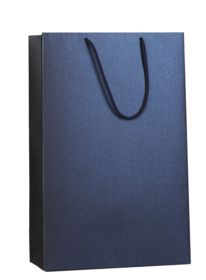 Пакет 30х40х12 см, эфалин 120 гр, печать 1+0, люверсы400SH-ШелкографияСумка Vini Бумага для бутылки вина 12x39x9 см, синий300SH-Шелкография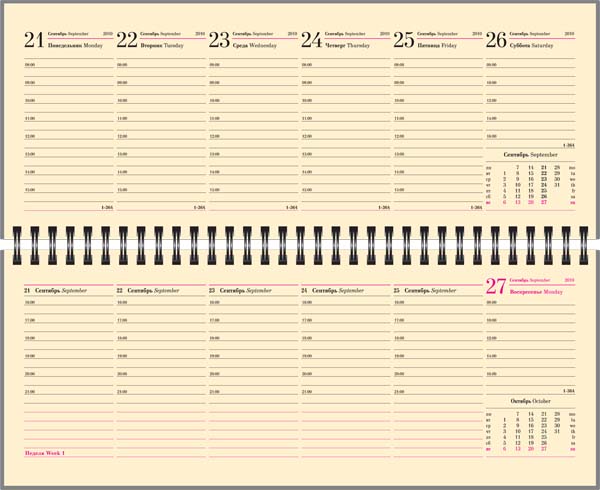 Планнинг линии Джалла формата 11 х29 см, 128 стр., синий, бумага тонированная. 150тиснение золотом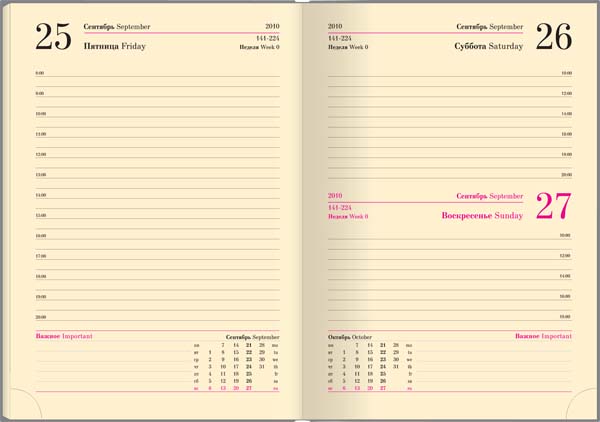 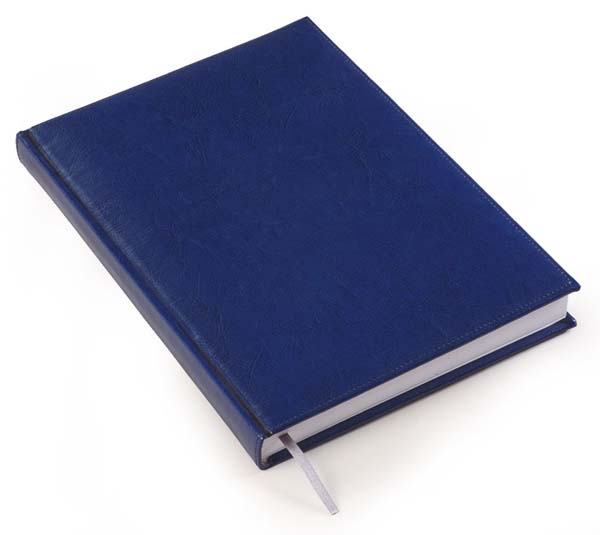 Дели Перпетум - серия недатированных ежедневников, позволяющая пользоваться изделиями независимо от года. Ежедневник формата 15х21 см, 352 стр., бумага джалла, обрез блока золотой, синий, раздел справочной информации,  в конце блока Атлас Европы на 16 стр.100тиснение золотомДели Перпетум - серия недатированных ежедневников, позволяющая пользоваться изделиями независимо от года. Ежедневник формата 12х17 см, 352 стр., бумага джалла, синий,  раздел справочной информации, в конце блока Атлас Европы на 16 стр.50тиснение золотом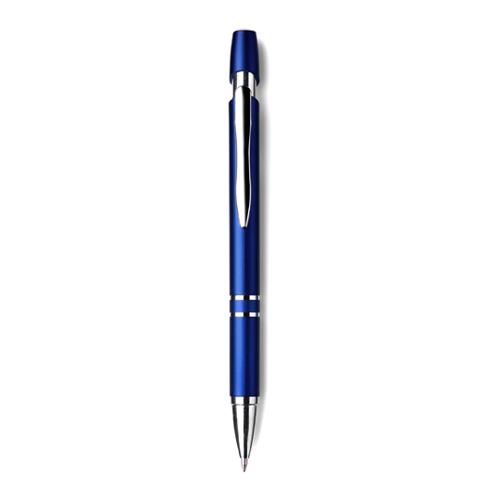 Фрид Пластиковая шариковая ручка, синяя,  с металлической отделкой и серебристыми деталями, синяя паста500тампопечать 1+0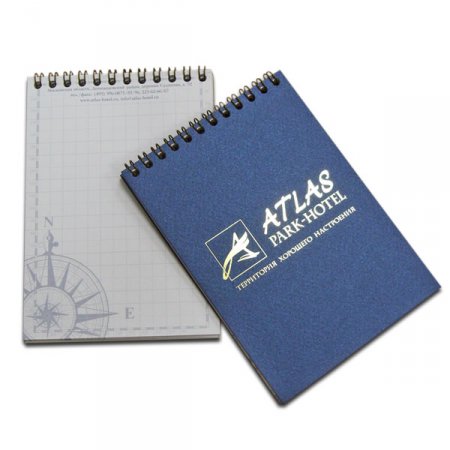 Блокнот А5, синий,  обложка+ подложка, блок 50 листов, 80гр200Тампопечать 1+0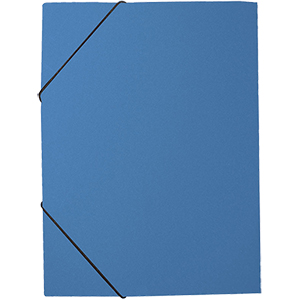 Папка из плотного цветного пластика на резинках с клапанами, для документов А4
Размер: 320 х 230 мм, расширяется до 40 мм
300тиснение золотом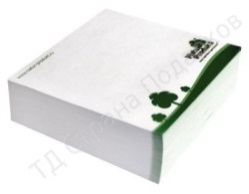 Блок для записей с логотипом Агентства, 
Размер 90х90 мм. 500, 50 листов, печать офсетная 2 цвета. По одной из сторон блок склеен эластичным клеем/ непроклеенных бумажных блоков.200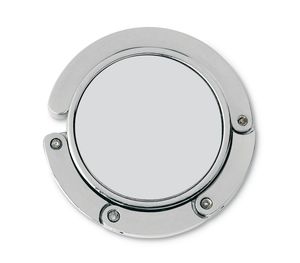 Крючок для сумки «Мадам» с логотипом  АгентстваАртикул: 093654, Материал: металл, Размер: D=3,3 см, цвет: сереброАнтискользящая поверхность. Крючок поставляется в индивидуальной коробочке.
500Вид нанесения: Наклейка под смолой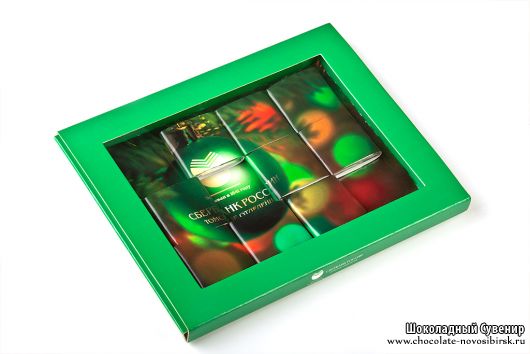 Набор конфет с логотипом АгентстваНаполнение 24 плитки по 5 гр.Размер 280*201*23. Вес: 120 гр.300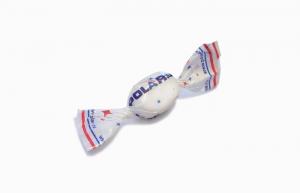 Карамель в упаковке с логотипом АгентстваКарамель имеет прозрачный корпус массой 3г и обладает следующими фруктовыми вкусами на выбор – барбарис, дюшес, мята, гранат, арбуз, грейпфрут, мохито. основой. Обертка выполняется из ПВХ-пленки с прозрачной, белой, перламутровой или серебряной основой.  Упаковка – в гофрокороба россыпью, а также групповая упаковка в пакеты из прозрачной пленки по 50–300г100 кг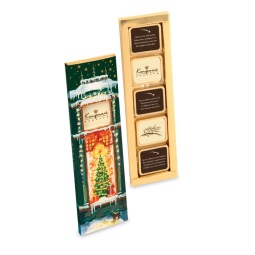 Набор из 5-и шоколадок с логотипом АгентстваРазмер: 27 х 8 х 1 см Вес: 50 гр500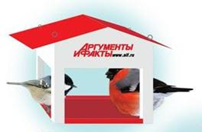 Кормушка для птиц с логотипом Агентства. Крыша синим цветом.350тампопечать 1+0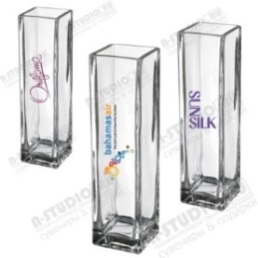 Ваза под цветы с логотипом Агентства (для сотрудников агентства)Размер: 21 х 6 х 6 см15тампопечать 1+0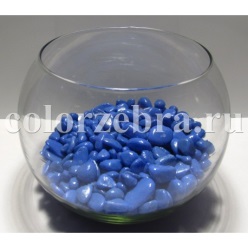 Ваза круглая под конфеты с логотипом АгентстваМатериа- Стекло, Диаметр вазы – 15 см.10деколь1+0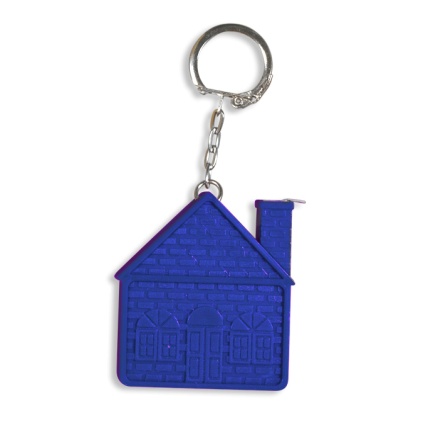 Брелок-рулетка Дом, синяя500тампопечать 1+0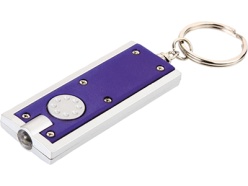 Брелок-фонарик500тампопечать 1+0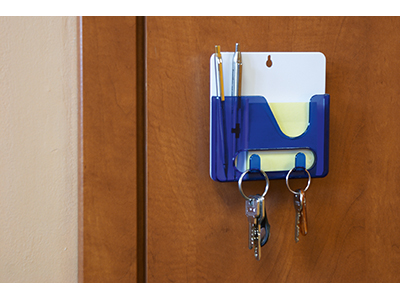 Подставка под ручки с бумажным блоком и крючками для ключей с логотипом Агентства.Два  варианта крепления – на холодильник и на стену.500тампопечать 1+0Стоимость работ: Стоимость работ: Стоимость работ: Стоимость работ: ИТОГО: ИТОГО: ИТОГО: ИТОГО: Приложение № 2 к договору № _____от «___» _________2014 г.ПЛАН ДОСТАВКИ СУВЕНИРНОЙ ПРОДУКЦИИ В ОБОСОБЛЕННЫЕ ПОДРАЗДЕЛЕНИЯПриложение № 2 к договору № _____от «___» _________2014 г.ПЛАН ДОСТАВКИ СУВЕНИРНОЙ ПРОДУКЦИИ В ОБОСОБЛЕННЫЕ ПОДРАЗДЕЛЕНИЯПриложение № 2 к договору № _____от «___» _________2014 г.ПЛАН ДОСТАВКИ СУВЕНИРНОЙ ПРОДУКЦИИ В ОБОСОБЛЕННЫЕ ПОДРАЗДЕЛЕНИЯПриложение № 2 к договору № _____от «___» _________2014 г.ПЛАН ДОСТАВКИ СУВЕНИРНОЙ ПРОДУКЦИИ В ОБОСОБЛЕННЫЕ ПОДРАЗДЕЛЕНИЯПриложение № 2 к договору № _____от «___» _________2014 г.ПЛАН ДОСТАВКИ СУВЕНИРНОЙ ПРОДУКЦИИ В ОБОСОБЛЕННЫЕ ПОДРАЗДЕЛЕНИЯПриложение № 2 к договору № _____от «___» _________2014 г.ПЛАН ДОСТАВКИ СУВЕНИРНОЙ ПРОДУКЦИИ В ОБОСОБЛЕННЫЕ ПОДРАЗДЕЛЕНИЯПриложение № 2 к договору № _____от «___» _________2014 г.ПЛАН ДОСТАВКИ СУВЕНИРНОЙ ПРОДУКЦИИ В ОБОСОБЛЕННЫЕ ПОДРАЗДЕЛЕНИЯПриложение № 2 к договору № _____от «___» _________2014 г.ПЛАН ДОСТАВКИ СУВЕНИРНОЙ ПРОДУКЦИИ В ОБОСОБЛЕННЫЕ ПОДРАЗДЕЛЕНИЯПриложение № 2 к договору № _____от «___» _________2014 г.ПЛАН ДОСТАВКИ СУВЕНИРНОЙ ПРОДУКЦИИ В ОБОСОБЛЕННЫЕ ПОДРАЗДЕЛЕНИЯПриложение № 2 к договору № _____от «___» _________2014 г.ПЛАН ДОСТАВКИ СУВЕНИРНОЙ ПРОДУКЦИИ В ОБОСОБЛЕННЫЕ ПОДРАЗДЕЛЕНИЯПриложение № 2 к договору № _____от «___» _________2014 г.ПЛАН ДОСТАВКИ СУВЕНИРНОЙ ПРОДУКЦИИ В ОБОСОБЛЕННЫЕ ПОДРАЗДЕЛЕНИЯПриложение № 2 к договору № _____от «___» _________2014 г.ПЛАН ДОСТАВКИ СУВЕНИРНОЙ ПРОДУКЦИИ В ОБОСОБЛЕННЫЕ ПОДРАЗДЕЛЕНИЯПриложение № 2 к договору № _____от «___» _________2014 г.ПЛАН ДОСТАВКИ СУВЕНИРНОЙ ПРОДУКЦИИ В ОБОСОБЛЕННЫЕ ПОДРАЗДЕЛЕНИЯПриложение № 2 к договору № _____от «___» _________2014 г.ПЛАН ДОСТАВКИ СУВЕНИРНОЙ ПРОДУКЦИИ В ОБОСОБЛЕННЫЕ ПОДРАЗДЕЛЕНИЯПриложение № 2 к договору № _____от «___» _________2014 г.ПЛАН ДОСТАВКИ СУВЕНИРНОЙ ПРОДУКЦИИ В ОБОСОБЛЕННЫЕ ПОДРАЗДЕЛЕНИЯПриложение № 2 к договору № _____от «___» _________2014 г.ПЛАН ДОСТАВКИ СУВЕНИРНОЙ ПРОДУКЦИИ В ОБОСОБЛЕННЫЕ ПОДРАЗДЕЛЕНИЯПриложение № 2 к договору № _____от «___» _________2014 г.ПЛАН ДОСТАВКИ СУВЕНИРНОЙ ПРОДУКЦИИ В ОБОСОБЛЕННЫЕ ПОДРАЗДЕЛЕНИЯПриложение № 2 к договору № _____от «___» _________2014 г.ПЛАН ДОСТАВКИ СУВЕНИРНОЙ ПРОДУКЦИИ В ОБОСОБЛЕННЫЕ ПОДРАЗДЕЛЕНИЯМОПакет большойПакет под виноЕжедневник (15x21)Ежедневник (12x17)ПланингКормушка для птицДержатель (вешалка) для сумкиПапки-конверты на резинкеНабор конфетБрелок-ФонарикКарамель (кг)Блок для записиРучкаВаза под цветыВаза под конфетыБлокнотыБрелок-рулеткаСургут403028НЕТ30505040505020030200225050Нижневартовск302520НЕТ25203025303020010100222030Нефтеюганск201810НЕТ131520220201001080111020Урай751НЕТ1352255НЕТ10НЕТНЕТНЕТ5Кондинский р-н751НЕТ1352255НЕТ10НЕТНЕТНЕТ5Покачи751НЕТ1352255НЕТ10НЕТНЕТНЕТ5Радужный751НЕТ1352255НЕТ10НЕТНЕТНЕТ5Лангепас751НЕТ1352255НЕТ10НЕТНЕТНЕТ5Югорск751НЕТ1352255НЕТ10НЕТНЕТНЕТ5Пыть-Ях751НЕТ1352255НЕТ10НЕТНЕТНЕТ5Нягань751НЕТ1352255НЕТ10НЕТНЕТНЕТ5Октябрьский район751НЕТ1352255НЕТ10НЕТНЕТНЕТ5Советский751НЕТ1352255НЕТ10НЕТНЕТНЕТ5Когалым751НЕТ1352255НЕТ10НЕТНЕТНЕТ5Мегион751НЕТ1352255НЕТ10НЕТНЕТНЕТ5Ханты-Мансийск22616730507022934010017634044050500105100340Общий итог40030010050150350500200300500100 00010010001510200500